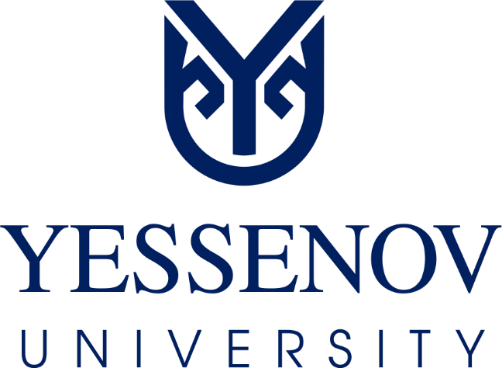 ПРАВИЛАОРГАНИЗАЦИИ ФУНКЦИОНИРОВАНИЯ СИСТЕМЫ АНАЛИТИЧЕСКОЙ РАБОТЫУНИВЕРСИТЕТА НА ПЛАТФОРМЕ MICROSOFT POWER BUSINESS INTELLIGENCEАКТАУ 2021СОДЕРЖАНИЕ1. НАЗНАЧЕНИЕ И ОБЛАСТЬ ПРИМЕНЕНИЯПравила организации функционирования системы аналитической работы университета на платформе Microsoft Power Business Intelligence (далее – Правила) определяют порядок функционирования аналитической платформы Microsoft Power BI, ввода и редактирования исходных данных, определения периодичности корректировки данных.Настоящие Правила разработаны на основании:Закона Республики Казахстан «Об информатизации» № 418-V от 24.11.2015;Устава НАО «Каспийский университет технологий и инжиниринга имени Ш. Есенова», утвержденного приказом Министерства финансов РК от 04.06.2020 № 11933-1943;Академической политики и других нормативных документов университета Есенова.  2. СОКРАЩЕНИЯ И ОПРЕДЕЛЕНИЯВ настоящих Правилах используются следующие основные понятия: Excel – программное обеспечение компании Microsoft, предназначенное для работы с электронными таблицами, которая позволяет хранить, организовывать и анализировать информацию.Google диск – сервис хранения, редактирования и синхронизации файлов, разработанный компанией  Google. Его функции включают хранение файлов в Интернете, общий доступ к ним и совместное редактирование.Microsoft Power BI – комплексная платформа для управления интеллектуальными ресурсами со встроенными аналитическими инструментами;On-line - обмен информаций в реальном времени;PerCo - комплексная система обеспечения безопасности и контроля доступа; Univer - информационно-программная система администрирования и управления учебной деятельностью университета с полным циклом охвата учебного процесса;Источник данных – это источник, который содержит сведения, необходимые для формирования аналитических данных. Чрезвычайные ситуации (ЧС) – совокупность условий и обстоятельств на определенной территории, сложившаяся в результате аварии, опасного природного явления, катастрофы, стихийного или иного бедствия, которая может повлечь ущерб здоровью людей или окружающей среде, значительные материальные потери и нарушение условий жизнедеятельности людей3. ОБЩИЕ ПОЛОЖЕНИЯ	3.1. Интегрированная платформа BI представляет собой комплексную платформу для управления интеллектуальными ресурсами со встроенными аналитическими инструментами, в числе которых оперативная аналитическая обработка данных, средства внесения и обновления данных, средства извлечения, преобразования и загрузки данных, хранилища данных и функции генерации отчетов.  3.2. BI обеспечивает единый понятийный аппарат и общее информационное пространство, сокращает затраты на сбор и обработку информации, повышает оперативность и качество подготовки управленческих решений, помогает автоматизировать контроль основных показателей деятельности университета. 3.3. Внедрение информационных системы позволяет осуществить переход к качественно новой бизнес-модели, адекватной современным тенденциям развития мирового рынка образовательных услуг и позволяющей ускорить достижение поставленных стратегических целей на новом технологическом уровне.3.4. BI-система делает автоматизированную выборку данных из всех имеющихся в университете источников (баз данных, сервисов, отдельных файлов) и представляет только важные ключевые показатели, позволяющие в режиме реального времени просматривать необходимые данные в удобном для восприятия формате, оперативно реагировать на изменения и принимать обоснованные решения.3.5. Возможности BI-систем:- возможность построения интерактивных отчетов любой сложности (графики, диаграммы, таблицы, карты);-  возможность мгновенного обновления отчетов после изменения данных;- возможность получения данных из разных видов источников (Excel, Access, SQL-сервер и многие другие);- возможность мгновенного доступа к данным с любых устройств.3.6. Источником данных для Power BI Университета Есенова служат база данных информационно-программной системы Univer (далее – Univer) и данные, содержащиеся в формах, разработанных в виде файлов по видам деятельности в электронной таблице Excel и загруженных в файловый хостинг Google диск (далее – Excel)	3.7. Настоящие Правила вступают в силу с момента их утверждения решением ученого совета и действует до его отмены. Внесение изменений и дополнений осуществляется путем подготовки проекта Правил в новой редакции.4. ПОРЯДОК ОРГАНИЗАЦИИ ФУНКЦИОНИРОВАНИЯ СИСТЕМЫ АНАЛИТИКИ УНИВЕРСИТЕТА НА ПЛАТФОРМЕ MICROSOFT POWER BUSINESS INTELLIGENCE4.1. Для представления информации в структурированном виде и обеспечения доступа к информационным ресурсам, обеспечивающим аналитическую деятельность университета и решения текущих задач управления в режиме On-line, аналитическая система Power BI Университета Есенова включает следующие виды отчетов:4.2. Структура форм отчетов формируется по согласованию со структурными подразделениями университета Есенова. 4.3. Данные, отображаемые на платформе Power BI, автоматически интегрируются из указанных источников и формируют структуру отчетов. 4.4. Данные в систему Univer и Excel вводятся сотрудниками структурных подразделений в соответствии с направлениями деятельности.	4.5. Функционирование Power BI университета Есенова обеспечивается управлением информационных технологий университета.	4.6. За корректность введенных данных ответственность несут закрепленные за формами сотрудники подразделений.4.7. Периодичность обновления данных регулируется следующей таблицей:УТВЕРЖДЕНОрешением исследовательского совета(Протокол № 5 от 31.03.2021 г.)1НАЗНАЧЕНИЕ И ОБЛАСТЬ ПРИМЕНЕНИЯ32СОКРАЩЕНИЯ И ОПРЕДЕЛЕНИЯ33ОБЩИЕ ПОЛОЖЕНИЯ34ПОРЯДОК ОРГАНИЗАЦИИ ФУНКЦИОНИРОВАНИЯ СИСТЕМЫ АНАЛИТИКИ УНИВЕРСИТЕТА НА ПЛАТФОРМЕ MICROSOFT POWER BUSINESS INTELLIGENCE4Университет Есенова, Университет–НАО «Каспийский университет технологий и инжиниринга имени Ш. Есенова»BI–Business IntelligenceАУП–Административно-управленческий персоналППС–Профессорско-преподавательский составМОН РК–Министерство образования и науки Республики КазахстанМОП–Младший обслуживающий персоналУВП–Учебно-вспомогательный персоналФормаНаименованиеИсточник данныхСрок обновленияОтветственный отдел1. Финансовая деятельность1. Финансовая деятельность1. Финансовая деятельность1. Финансовая деятельность1. Финансовая деятельность1.1Количественный состав ППСUniverв соответствии с приказами по кадровому составуУправление человеческими ресурсами1.2Количественный состав сотрудниковUniverв соответствии с приказами по кадровому составуУправление человеческими ресурсами1.3Штатная структура работниковUniver10 сентября ежегодноУправление человеческими ресурсами1.4Бакалавры, обучающиеся по образовательному грантуUniver1 октября, 1 февраля ежегодноОфис регистратора1.5Магистранты, обучающиеся по образовательному грантуUniver1 октября, 1 февраля ежегодноОфис регистратора1.6Докторанты, обучающиеся по образовательному грантуUniver1 октября, 1 февраля ежегодноОфис регистратора1.7Задолженность по оплате за обучение и за проживание в общежитиеExcelКонец каждого семестраФинансовое управление 1.8Финансовая деятельность ExcelГод один разФинансовое управление2. Производственная деятельность2. Производственная деятельность2. Производственная деятельность2. Производственная деятельность2. Производственная деятельность2.1Сведения по устранению аварийной ситуацииExcel15 числа каждого месяцаУправление операционной деятельности2.2.Хозяйственная деятельностьExcel15 числа каждого месяцаУправление операционной деятельности 3. Административно-организационно и контрольная деятельность3. Административно-организационно и контрольная деятельность3. Административно-организационно и контрольная деятельность3. Административно-организационно и контрольная деятельность3. Административно-организационно и контрольная деятельность3.1Данные трудовой дисциплины сотрудников структурных подразделенийUniver PerCoформируется автоматическиУправление человеческими ресурсами Управление информационных технологий3.2Трудовая дисциплина и сводка занятности преподавателя UniverPerCoформируется автоматическиУправлениечеловеческими ресурсами Управление информационных технологийУправление академических стандартов и гарантия качества 3.3Трудовая дисциплина и сводка занятности преподавателей и сотрудников Колледжа ЕсеноваUniver PerCoформируется автоматическиКолледжУправление информационных технологий4. Социально-воспитательная деятельность4. Социально-воспитательная деятельность4. Социально-воспитательная деятельность4. Социально-воспитательная деятельность4. Социально-воспитательная деятельность4.1Воспитательная деятельность Excel30 числа каждого месяцаУправление по оказанию социальной поддержки и развития молодежи4.2Сведения о дежурствах и мониторинге посещаемости общежитий администрацией факультета (в разрезе факультетов)Excel30 числа каждого месяцаУправление по оказанию социальной поддержки и развития молодежи4.3Сведения по заселению обучающихся в общежития Univer1 октября,1 февраля ежегодноУправление по оказанию социальной поддержки и развития молодежи4.4Полные сведения об обучающихся Univer1 октября, 1 февраля ежегодноОфис регистратора5. Научно-исследовательская деятельность5. Научно-исследовательская деятельность5. Научно-исследовательская деятельность5. Научно-исследовательская деятельность5. Научно-исследовательская деятельность5.1Сведения по публикациям и участие в конференциях обучающихсяExcel 30 числа каждого месяцаУправление науки и исследований  5.2Сведения по научно-исследовательским практикам обучающихсяExcel30 числа каждого месяца Управление науки и исследований  Центр карьеры и профориентации5.3ППС, прошедшие научные стажировки, в том числе за рубежомExcel30 числа каждого месяцаУправления человеческими ресурсами5.4Сведения по учебным и научным лабораториям университетаExcelНачало каждого семестраДеканы факультетов5.5Сведения по публикация и участие в конференциях ППСExcel30 числа каждого месяцаУправление науки и исследований  6. Учебная деятельность6. Учебная деятельность6. Учебная деятельность6. Учебная деятельность6. Учебная деятельность6.1Количество срывов занятий ППС (в разрезе факультетов)Excel30 числа каждого месяцаУправление академических стандартов и гарантия качестваДеканы факультетов6.2Количество выявленных нарушений обучающимися в период экзаменационной сессии (в разрезе факультетов)Univer, Excel2 раза в год по окончании экзаменационной сессииОфис регистратораЦентр развития образовательных ресуросов  6.3Сведение о посещаемости занятий студентов (магистрантов, докторантов) UniverPerCOформируется автоматическиДеканы факультетовУправление информационных технологийУправление академических стандартов и гарантия качества6.4Оперативная сводка мониторинга учебно-методической работы ППСUniverExcel 25 числа каждого месяцаУправление академических стандартов и гарантия качестваДеканы факультетов6.5Оперативная сводка загруженности аудиторного фондаUniver1 октября, 1 февраля ежегодноУправление академических стандартов и гарантия качества6.6Качественный анализ деятельности ППСUniver2 раза в год по окончании экзаменационной сессииУправления человеческими ресурсами6.7Качественный анализ успеваемости по результатам экзаменовUniver2 раза в год по окончании экзаменационной сессииОфис регистратора6.8Прирост контингента на текущий учебный годUniverначало каждого семестрапо окончании учебного годаОфис регистратора6.9Данные о выпускниках университетаUniverначало каждого семестрапо окончании учебного годаОфис регистратора7. Международная деятельность7. Международная деятельность7. Международная деятельность7. Международная деятельность7. Международная деятельность7.1Международное сотрудничество Университет Есенова Excel25 числа каждого месяцаМеждународный офис8. Call -центр8. Call -центр8. Call -центр8. Call -центр8. Call -центр8.1Сведения по Call -центру Университет Есенова Bitrix24формируется автоматическиСитуационный центр№ формыНаименование формыСрок обновления1.1Количественный состав ППСв соответствии с приказами по кадровому составу1.2Количественный состав сотрудников в соответствии с приказами по кадровому составу1.3Штатная структура работников10 сентября ежегодно1.4Бакалавры, обучающиеся по образовательному гранту1 октября, 1 февраля ежегодно1.5Магистранты, обучающиеся по образовательному гранту1 октября, 1 февраля ежегодно1.6Докторанты, обучающиеся по образовательному гранту1 октября, 1 февраля ежегодно1.7Задолженность по оплате за обучение и за проживание в общежитиеКонец каждого семестра1.8Финансовая деятельность Год один раз2.1Сведения по устранению аварийной ситуации15 числа каждого месяца2.2Хозяйственная деятельность15 числа каждого месяца3.1Данные трудовой дисциплины сотрудников структурных подразделенийформируется автоматически3.2Трудовая дисциплина и сводка занятности преподавателяформируется автоматически3.3Трудовая дисциплина и сводка занятности преподавателей и сотрудников Колледжа Есеноваформируется автоматически4.1Воспитательная деятельность30 числа каждого месяца4.2Сведения о дежурствах и мониторинге посещаемости общежитий администрацией факультета (в разрезе факультетов)30 числа каждого месяца4.3Сведения по заселению обучающихся в общежития1 октября,1 февраля ежегодно4.4Полные сведения об обучающихся1 октября,1 февраля ежегодно5.1Сведения по публикациям и участие в конференциях обучающихся30 числа каждого месяца5.2Сведения по научно-исследовательским практикам обучающихся30 числа каждого месяца5.3ППС, прошедшие научные стажировки, в том числе за рубежом30 числа каждого месяца5.4Сведения по учебным и научным лабораториям университетаНачало каждого семестра5.5Сведения по публикация и участие в конференциях ППС30 числа каждого месяца6.1Количество срывов занятий ППС (в разрезе факультетов)30 числа каждого месяца6.2Количество выявленных нарушений обучающимися в период экзаменационной сессии (в разрезе факультетов)2 раза в год по окончании экзаменационной сессии6.3Сведение о посещаемости занятий студентов (магистрантов, докторантов)формируется автоматически6.4Оперативная сводка мониторинга учебно-методической работы ППС25 числа каждого месяца6.5Оперативная сводка загруженности аудиторного фонда1 октября, 1 февраля ежегодно6.6Качественный анализ деятельности ППС2 раза в год по окончании экзаменационной сессии6.7Качественный анализ успеваемости по результатам экзаменов2 раза в год по окончании экзаменационной сессии6.8Прирост контингента на текущий учебный годначало каждого семестрапо окончании учебного года6.9Данные о выпускниках университетаначало каждого семестрапо окончании учебного года7.1Международное сотрудничество YU25 числа каждого месяца8.1Сведения по Call -центру YUформируется автоматически